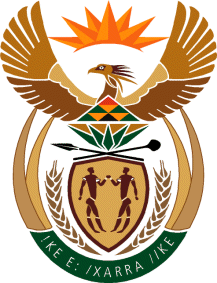 MINISTRY OF COMMUNICATIONS
REPUBLIC OF SOUTH AFRICAPrivate Bag X 745, Pretoria, 0001, Tel: +27 12 473 0164   Fax: +27 12 473 0585Tshedimosetso House 1035 Francis Baard Street, Tshedimosetso House, Pretoria, 1000NATIONAL ASSEMBLYQUESTION FOR WRITTEN REPLY QUESTION NO: 648			 				Dr S S Thembekwayo (EFF) to ask the Minister of Telecommunications and Postal Services:What number of SIM cards were issued in 2018?  NW774EREPLYI have been advised by ICASA as follows:The number of SIM cards issued in South Africa from September 2017 to September 2018 is as follows:- 80.4 million for prepaid mobile voice subscriptions 11.3 million for postpaid mobile voice subscription6.9 million for machine to machine mobile subscriptions_____________________________Ms. Stella Ndabeni-Abrahams, MPMinister Date: